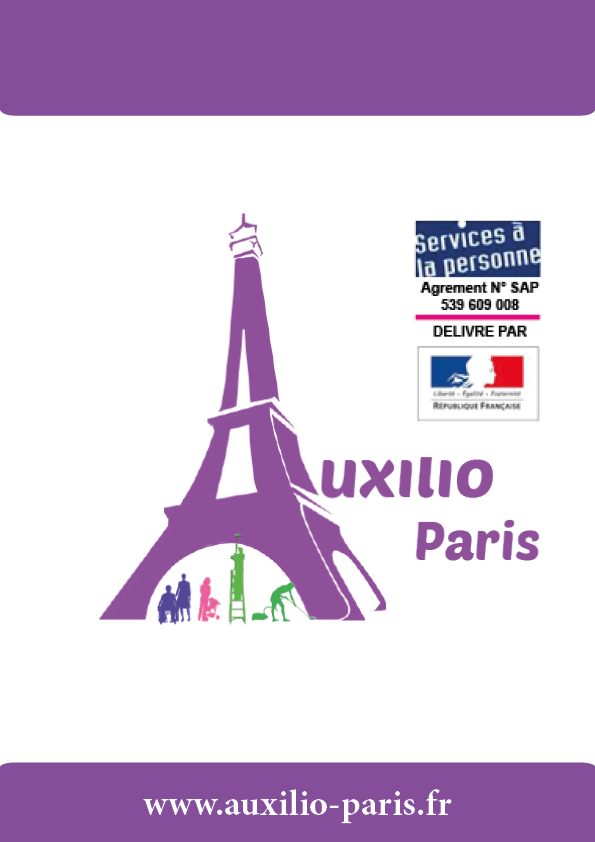 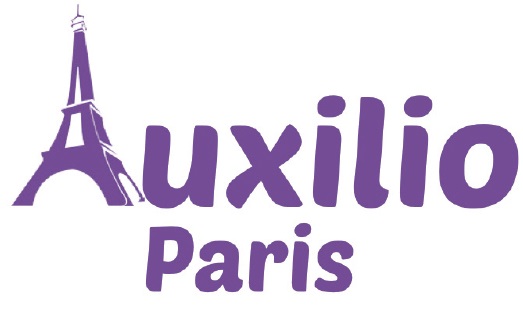 AVEC                        RESTEZ AUTONOME AU QUOTIDIENAgrément N°  SAP 539 609 00818 Rue Chaudron - 75010 ParisPour l’année 2021Accueil du jour : Le Mercredi de 14h à 17hLe Samedi de 10h à 13h       Accueil téléphonique :Du Lundi au Samedi  de 09h à 20hTél   : 09 50 18 78 59Mob : 06 25 85 72 32Permanence téléphonique en cas d’urgence 7J/7 et 24H/24 AU 06 25 85 72 32 Coordonnées électroniques : contact@auxilio-paris.fr                                       Heures d’interventionNos équipes interviennent selon vos besoins : tout au long de l’année jour et nuit,  jours fériés inclus.SOMMAIRE Présentation de l’association ………………………………………….…….. 	Page 4Nos services ………………………………………………………..… ……..	Page 6Nos engagements …………………………………………………………… 	Page 11Votre interlocuteur …………………………………………………............. 	Page 12Modalité d’intervention proposée ……...……………………………………. 	Page 12Attributions de l’intervenant ……………………………………………….. 	Page 13Règles essentielles ………………………………………………………….. 	Page 14Participation des bénéficiaires ……………………………………….. ……..	Page 14ANNEXESTarifs ……………………………………………………………………….. 	Fiche n°1PRÉSENTATION DE L’ASSOCIATION      Autonome (Auxilio-Paris) est une association loi 1901, à but non lucratif, située à Paris déclarée et agréée dans le service à la personne, par le ministère du travail, de l’emploi, de la formation professionnelle et du dialogue sociale, sous le numéro : SAP 539 609 008 depuis plus de 8 ans.Elle est dirigée par un Conseil d’Administration constitué de membres bénévoles qui élisent un Président, un Trésorier ainsi qu’un Secrétaire Général.Ils se réunissent tous les six mois avec la direction afin de fixer les grandes orientations concernant le développement des activités de l’agence. Une assemblée générale, à laquelle sont conviés les adhérents, est organisée annuellement pour présenter le rapport moral et financier de l’année écoulée.Les principales missions de l’association sont :De proposer des services auprès de familles et de particuliers pour leur apporter une aide dans l’accomplissement des tâches et activités de la vie quotidienne, leur permettant ainsi de subvenir à leurs besoins de suppléance, d’accompagnement, d’entretien, et pour les personnes âgées et handicapées de se maintenir dans leur cadre de vie habituel.De créer et de gérer des emplois pour du personnel n’accomplissant pas d’actes médicaux.De veiller à l’acquisition ou à l’approfondissement des compétences professionnelles.        L’agence se situe au 18 Rue Chaudron, 75010 Paris. Nous sommes ouverts le mercredi de 13h30 à 17h00 et le samedi de 9h30 à 13h00, toutefois, afin de garantir une régularité dans la prestation, nous assurons tout au long de l’année une permanence 7jours/7, jour et nuit, pour faire face à un imprévu : remplacement de dernière minute d’un salarié malade, besoin ponctuel d’une garde supplémentaire pour la nuit…Nos points fortsUne équipe réactive et de proximité à votre écoute toute l’année Intervention 7J/7 et 24H/24 sur Paris et l’Ile de France Une souplesse totale, aucune formalité administrative.Des avantages fiscaux Un tarif  tout compris, paiement à terme échu Pas d’engagement dans la durée Un interlocuteur dédié.Notre équipe Auxilio-paris emploient 22 personnes L’équipe de direction Elle est composée des personnes suivantes :Mme. A. BOUMAZA : Présidente, Fondatrice et directrice générale M. A.BIAOU : SecrétaireM. Z. HAMIMID : TrésorierAnaïs GRIEF : Responsable service client L’équipe intervenante Un personnel suivi et encadré Un personnel stable : nous embauchons nos intervenant(e)s en CDI et prenons en compte leurs attentes afin de garantir leur stabilité.Evaluation et formation : nous évaluons de nos intervenant(e)s, sur place et au travers des entretiens, et leurs assurons une formation.Une communication régulière : sur retours des usagers et leur ressenti nous permet de répondre aux mieux à vos attentes. NOS SERVICESAuxilio-paris propose plusieurs services à domicile, ainsi nous proposons Service « Senior » Pôle Alzheimer Service « Junior »Service soutien scolaire Ménage / Repassage Pour un usage régulierPour un usage ponctuel Réception à domicile Animaux domestiques Aide administrative NOS ENGAGEMENTS«Le domicile est le lieu privé qui abrite l’existence familiale et intime (de la personne aidée). Ces services au domicile font coexister l’espace privé de l’usager et l’espace de travail de l’intervenant, ce qui est exceptionnel dans l’exercice d’une activité professionnelle. Intervenir à domicile n’est pas un acte anodin et demande respect, discrétion, réserve, délicatesse, et une relation de confiance afin d’éviter que l’intervention ne soit vécue comme une intrusion.»«La déontologie du secteur affirme que le client est une personne, quels que soient sa situation, son état de santé physique ou psychique, son niveau d’intégration sociale, et érige en principe une attitude générale de respect impliquant réserve et discrétion.Cette attitude générale de respect se décline sur plusieurs niveaux :le respect de la personne et de ses droits fondamentauxle respect de ses biensle respect de son espace de vie privée et de son intimitéle respect de sa culture et de son choix de vieEt fait référence aux différents textes législatifs en vigueur tels que :les constitutions du 27 octobre 1946 et du 4 octobre 1958 qui définissent les principes politiques, économiques et sociaux fondant les Droits de l’Homme et du Citoyenla charte des droits et libertés de la personne âgée et dépendantela convention internationale des Droits de l’enfantla charte sociale européenne (article 15)le Traité d’Amsterdamles règles pour l’égalisation des chances pour les handicapés (texte adopté par les Nations-Unies en 1994).Il s’agit en conséquence «d’une intervention individualisée selon une approche globale de la personne et un principe d’ajustement continu de la prestation aux besoins et attentes de la personne suivant les indications de la norme de service citée en préambule.»VOTRE INTERLOCUTEURDès votre premier contact, le responsable de secteur sera votre référent. Il a pour mission :de vous informer des modalités d’intervention de l’association de vous aider à définir vos besoinsde se déplacer à votre domicile afin d’évaluer votre demande et définir le cadre de l’intervention de vous proposer les financements possibles de constituer votre dossierd’assurer la coordination avec les autres intervenants médico-sociauxde désigner l’intervenant adapté à votre situation de vous rencontrer dans nos locaux, sur rendez-vous, pendant les heures d’ouverturede répondre à vos questions, recevoir vos doléances et y apporter une solutionde modifier et adapter la nature de l’intervention en cas de besoinMODALITE  D’INTERVENTION PROPOSEEAuxilio-Paris est déclarée et agréée pour des interventions selon deux services de prestation le service prestataire.Le bénéficiaire :Est déchargé de toute démarche administrative relative à l’emploi d’un salarié ainsi que des responsabilités liées à l’intervention à votre domicile.Vous signez un contrat de prestation à domicile et vous vous engagez à le respecter.L’intervenant :Il est salarié de l’association Autonome, ce qui vous dispense de toutes les obligations et responsabilités habituelles de l’employeurLeurs interventions sont régies par des organismes d’aide ou de maintien à domicile du 11 mai 1983Auxilio-Paris :Fournit sous sa responsabilité un service contractuellement défini et se porte garante de la qualité de la prestation effectuée.Souscrit une assurance responsabilité civile en cas de dommages au domicileAssur les fonctions d’employeur et d’encadrement des salariésAssure le suivi professionnel des salariés en posteVous assiste pour le montage d’un éventuel dossier de financement Etablit mensuellement une facture correspondante au nombre d’heures travailléesProcède à une enquête de satisfaction ATTRIBUTIONS DE L’INTERVENANTDans les deux modalités, et après évaluation de vos besoins, l’intervenant sera habilité à :Entretenir votre linge et votre logement.Faire vos courses et préparer vos repas.Vous aidez pour la toilette et l’habillage.Vous assister dans vos démarches administratives simples.Vous accompagnez lors de vos déplacements.Assurer la garde de vos enfants.Assurer un accompagnement social et un soutien auprès de personnes fragilisées.Service homme « toutes mains » pour vous aider à débarrasser, ôter, démonter, monter, installer, désinstaller divers objets ou mobiliersLimites aux attributions de l’intervenant prestataireCe qu’il ne peut pas faire :• Tout ce qui relève de la compétence du corps médical (médecin, infirmière, aide-soignante, pédicure…)• Nettoyer votre cave, votre grenier ou lessiver vos plafonds et murs.• Effectuer de grandes lessives sans matériel adéquat (machines à laver).• Utiliser son véhicule personnel et assurer votre transport sans dédommagement et sans assurance appropriée.• Retirer de l’argent même avec votre autorisation.• Utiliser une procuration même avec votre autorisation.LES REGLES ESSENTIELLESMerci de nous signaler dans les meilleurs délais tout changement de situation, tout problème éventuel ou absence prévisible.Dans le but d’optimiser la prestation, il est demandé de mettre à disposition de l’aide à domicile tout le matériel, accessoires et produits nécessaires à la bonne exécution des tâches à accomplir.Dans le cas d’une intervention de garde de nuit, il est demandé à l’usager de prévoir un lit de repos pour l’aide à domicile.Les animaux domestiques ne doivent pas gêner la prestation.Il ne doit jamais être remis d’argent liquide directement aux intervenant(e)s pour le règlement de la prestation.PARTICIPATION DES BÉNÉFICIAIRESAfin de vous faire participer à la vie de l’agence, vous recevrez un questionnaire de satisfaction vous permettant de vous exprimer librement sur notre fonctionnement, la qualité de nos services et vos souhaits éventuels.Afin de faire valoir vos droits, en cas de litige, vous pourrez faire appel gratuitement à un médiateur dont les coordonnées sont disponibles à la MairieFiche n°1- Annexe du livret d’accueil : Les tarifsAuxilio-Paris est une structure déclarée et agréée, service à la personne sous le numéro SAP 539 609 008.Ce qui donne droit aux usagers à la déduction d’impôts sur les revenues à hauteur de 50% des  sommes versées comme le prévoit l’article 199 sexdeies du code général des impôts. Service prestataire*1€ Supplémentaire par enfant ** Nos tarif sont dégressif à partir de 50h/ mois ServiceTarif /h Avant réduction d’impôtsTarif /h Après réduction d’impôtsAuxiliaire de vie20.00 €10.00 €Aide-ménagère19.50 €9.75 €Garde d’enfant + 3 ans20.00 €10.00 €Garde d’enfant – 3 ans21.00 €10.50 €Soutien scolaire22.00 €11.00 €Animaux domestiquesDevisDevisAide administratif22.00€ Ou plus 11.00 € Ou plus